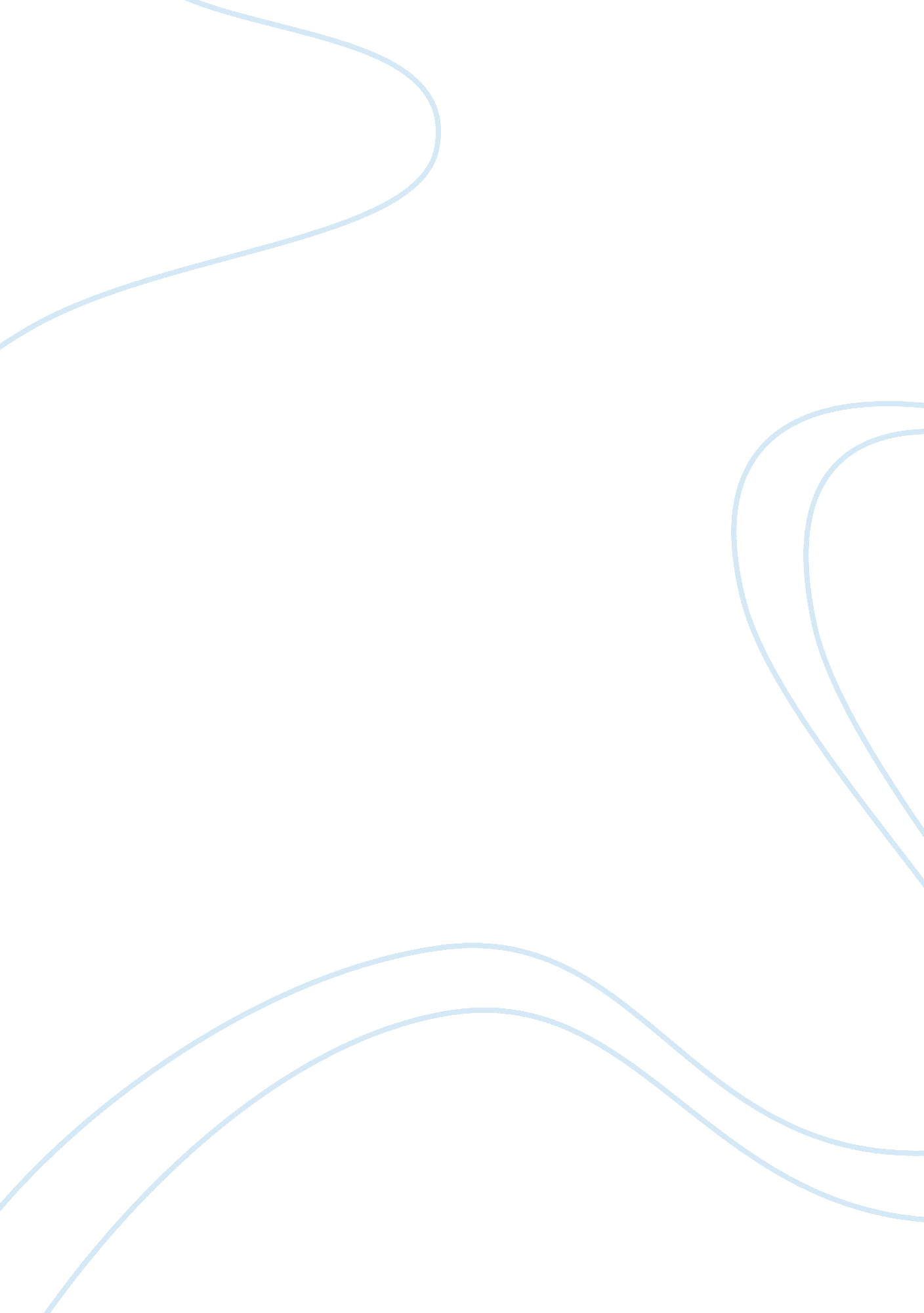 Why is education so important?Education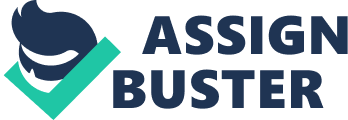 It Gives Knowledge " An investment in knowledge pays the best interest. " - Benjamin Franklin A direct effect of education is knowledge gain. Education gives us knowledge of the world around. It develops in us a perspective of looking at life. It helps us form opinions and develop a point of view. The information we are constantly bombarded with, cannot be converted into knowledge without the catalyst called education. Education makes us capable of interpreting things rightly and applying the gathered information in real life scenarios. Education is not limited to lessons from textbooks. Real education is obtained from the lessons taught by life. It Leads to Career Progression " An expert is one who knows more and more about less and less. " - Nicholas M. Butler Education is important because it equips us with the expertise that is needed in helping us realize our career goals. Expertise is an in-depth knowledge about a specific field and it's ought to open doors to brilliant career opportunities. Education fetches better prospects of career growth. Good education is an eligibility criterion for employment in any sector of the industry. Be it any field, education always proves to be rewarding. We are weighed in the market on the basis of our educational skills and on how well we can apply them. It Builds Character " A man's own manner and character is what most becomes him. " - Marcus Tullius Cicero The words 'cultivate' and 'civilize' are synonymous with 'educate'. That says it all. Education is important as it teaches us the right behavior and good manners, thus making us civilized. It is the basis of culture and civilization. It is instrumental in the development of our values and virtues. Education cultivates us into mature individuals; individuals capable of planning for the future, and taking the right decisions in life. It gives us an insight into living, and teaches us to learn from experience. It makes us self-confident, and develops our abilities to think, analyze, and judge. It fosters principles of equality and socialism. It forms a support system for one to excel in life. It is the backbone of society. It won't be wrong to say that good education makes us more human. It Leads to Enlightenment " Education is the kindling of a flame, not the filling of a vessel. " - Socrates Education paves the path to disillusionment. It wipes out the wrong beliefs from our minds. It helps create a clear picture of things around, and erases all the confusion. It kindles the flame of curiosity and helps awaken the abilities to question, and to reason. The more we learn, the more questions we have, and without questions, there are no answers. Education teaches us to find answers. It makes us more self-aware. It leads us to enlightenment. It Helps a Nation Progress " Our progress as a nation can be no swifter than our progress in education. The human mind is our fundamental resource. " - John F. Kennedy Though not enlisted as one of the three basic human needs, education is equally important. For the progress of a nation, for the enrichment of society in general, education is important. A country's literate population is its asset. In today's competitive world, it won't be wise to neglect the importance of education for the development of society as a whole. Most countries have realized this. It has led to the development of many government-aided educational programs and government grants to schools and colleges. The motive behind this is fostering education in society. The future of a nation is safe in the hands of the educated. Education is important for the social development and economic growth of a nation. Schools and other educational institutes define the basic framework of education. Schooling gives us the fundamentals. We specialize in fields of our interest during degree courses. The number of institutes offering vocational courses and those offering online education is increasing by the day. Vocational courses help earn specialized education. Online degree programs help the working class and adults pursue education even while continuing work. Distance education has proven to be of great help for many. But education is not limited to that obtained from educational institutes. Learning is a lifelong process. Rather, self-learning begins at a point where institutional education ends. The process of self-learning continues throughout one's life. This is well-supported by a speech made by US President Barack Obama. In his national address to students across the nation, he said: "... Every single one of you has something that you're good at. Every single one of you has something to offer. And you have a responsibility to yourself to discover what that is. That's the opportunity an education can provide. " The process of discovering what's within never ends. 